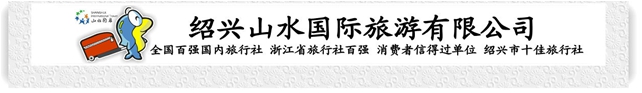 【洞见重庆】双飞5日游行程单行程安排费用说明购物点其他说明产品编号31710383159U0出发地全国联运目的地重庆市行程天数5去程交通飞机返程交通飞机参考航班无无无无无产品亮点长桌宴➕高山流水喝苗酒长桌宴➕高山流水喝苗酒长桌宴➕高山流水喝苗酒长桌宴➕高山流水喝苗酒长桌宴➕高山流水喝苗酒D1D1行程详情各地-重庆全国的游客朋友们前往美丽的山水之城、富有活力的中国西部魅力之都【重庆】，抵达后安排接机/站，送至酒店后可根据自身情况安排自由活动。用餐早餐：×     午餐：×     晚餐：×   住宿重庆D2D2行程详情天生三桥-仙女山天生三桥 —— 世界自然遗产、国家5A级景区的天生三桥，世界规模最大、最高的串珠式天生桥群。用餐早餐：含早     午餐：含午     晚餐：×   住宿武隆/彭水D3D3行程详情蚩尤九黎城-乌江画廊蚩尤九黎城 —— 世界最大苗族建筑提，重现“九黎之城”历史风貌。（景区内有配套非遗工艺品及首饰销售，不属于旅行社指定购物店，出团前既告知，不作为投诉依据）用餐早餐：含早     午餐：苗族迎宾宴     晚餐：×   住宿重庆/武隆/彭水/南川/傩城D4D4行程详情渣滓洞-白公馆-磁器口-轻轨穿楼-洪崖洞享用早餐 —— 酒店早餐 | 用餐时间: 约 30 分钟 用餐早餐：含早     午餐：山城私房菜     晚餐：×   住宿重庆D5D5行程详情返程根据返程时间安排送机/送站...用餐早餐：含早     午餐：×     晚餐：×   住宿无费用包含交通：根据实际人数选用空调旅游车，保证一人一个正座；（散客接送不配导游）交通：根据实际人数选用空调旅游车，保证一人一个正座；（散客接送不配导游）交通：根据实际人数选用空调旅游车，保证一人一个正座；（散客接送不配导游）费用不包含1、单房差 ：如 1 人全程入住相应指定酒店单独包房，需补单房差。 1、单房差 ：如 1 人全程入住相应指定酒店单独包房，需补单房差。 1、单房差 ：如 1 人全程入住相应指定酒店单独包房，需补单房差。 项目类型描述停留时间参考价格特产超市预订须知单房差：500元温馨提示必消套餐198元/人=天生三桥换车+乌江画廊